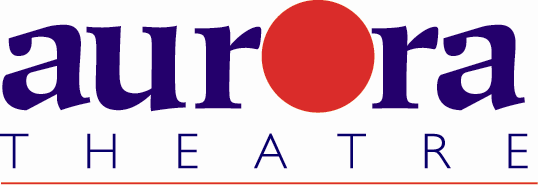          FOR MORE INFORMATION:Laurel HaislipBRAVE Public Relations, 404.233.3993lhaislip@bravepublicrelations.comFOR IMMEDIATE RELEASELaughter takes center stage at Aurora Theatre with El Gran Día de la Madre, April 6-29Spanish language programming to celebrate Gwinnett’s diverse culture on stageLAWRENCEVILLE, Ga. (March 22, 2018) – Three generations of outrageous women confront each other in a family mausoleum: that is the premise of Aurora Theatre’s Teatro Aurora production of El Gran Día de la Madre, a new comedy by Chascas y Quintanilla to be performed in the intimate Aurora Studio. With Chilean and Spanish co-authors, the show has delighted audiences on two continents, premiering in Chile in 2012 followed by a production in Spain in 2014. Additionally, the show is a part of the celebrated GGC Harvel Lab Series and will be performed in Spanish with English supertitles.“I am looking at our play as a classic French farce, but without the three doors,” explains show director Daniel Jáquez.  “Each door instead is replaced with an unbelievable revelation that would devastate anyone, but there is this underlying love that yields a lot of surprises. In a French farce if something goes wrong, you storm out the door, and when you want to say something, you barge in... here we are confined in a mausoleum literally surrounded by our ancestors.”The play follows Violeta, her daughter Cotillón and granddaughter Prudencia, all keepers of dark secrets. The trio have a great Mother’s Day reckoning, in a most unlikely location – the family mausoleum – in this rollicking comedy. As a result, these women of different generations celebrate this explosive holiday with love, tears and, most importantly, a big dose of laughter.El Gran Día de la Madre is under the direction of the acclaimed Daniel Jáquez. Mr Jáquez earned an M.F.A. in Directing from American Repertory Theater/Harvard/MXAT and a B.S. in Mathematics from the University of Texas, residing in New York City for almost 30 years and relocating to San Diego in 2016. Aurora Theatre is thrilled to bring an artist of his caliber to the project at the helm of three formidable leading ladies. The cast includes Teatro Aurora favorites Irma Cristancho as Violeta and Limara Meneses Jimenez as Prudencia. Making her Aurora debut is Joselin Reyes as Cotillon, whose face will be familiar to audiences from her appearances on hit television shows like Law & Order, Law & Order: SVU, The Sopranos and Scrubs, where she played Gabriella Espinosa, the sister of her real-life twin Judy Reyes who portrayed the popular nurse Carla Espinosa on the hit sitcom. El Gran Día de la Madre is presented at Aurora Theatre, April 6 – April 29, 2018. Tickets can be purchased for $20-$30 online at tickets.auroratheatre.com or by calling the Box Office at 678-226-6222. For more information on this production or other programming, please visit auroratheatre.com. Show times are as follows:Thursday – Saturday: 8 p.m.Sunday: 2:30 p.m.###Under the artistic leadership of Co-Founders and Artistic Directors Anthony Rodriguez and Ann-Carol Pence, now in its 22nd Season, Aurora Theatre produces professional live entertainment to suit everyone’s taste. Aurora Theatre is home to over 750 events each year. Two series of theatrical productions, the Peach State Federal Credit Union Signature Series and the GGC Harvel Lab Series, are comprised of the biggest Broadway plays and musicals alongside exciting contemporary theatre. Additionally, Aurora produces concerts, stand-up comedy, children’s programs, metro Atlanta’s top haunted attraction Lawrenceville Ghost Tours, as well as Atlanta’s only professional Spanish language theatre, Teatro Aurora. Aurora Theatre is a world-class theatrical facility with two performance venues. Nestled on the square in historic downtown Lawrenceville, Aurora has FREE attached covered parking and is surrounded by restaurants and shops. Aurora Theatre has garnered numerous accolades highlighted by recent achievements that include a 2016 Governor’s Award for the Arts & Humanities, winner of ten 2017 Suzi Bass Awards, Creative Loafing’s “2010 Best Theatre Company,” Georgia Trend Magazine’s “2011 Best Places to Work in Georgia,” Atlanta Business Chronicle’s “2012 Best Places to Work”, Atlanta Magazine’s “Best of Atlanta 2013”,Georgia Hispanic Chamber of Commerce’s 2014 President and CEO Award for Excellence in Arts, and Gwinnett Chamber’s 2015 IMPACT Regional Business Award for Hospitality .